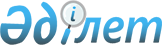 Об особых условиях и порядке реализации конкурсной массы государственного коммунального предприятия на праве хозяйственного ведения "Управление водопровода и канализации" при аппарате акима Атбасарского районаПостановление Правительства Республики Казахстан от 20 февраля 2008 года N 174

      В соответствии с пунктом 4  статьи 2  Закона Республики Казахстан от 21 января 1997 года "О банкротстве", в связи с признанием банкротом государственного коммунального предприятия на праве хозяйственного ведения "Управление водопровода и канализации" при аппарате акима Атбасарского района Правительство Республики Казахстан  ПОСТАНОВЛЯЕТ : 

      1. Установить: 

      1) особые условия и порядок реализации конкурсной массы государственного коммунального предприятия на праве хозяйственного ведения "Управление водопровода и канализации" при аппарате акима Атбасарского района (далее - предприятие), предусматривающие: 

      продажу имущественного комплекса предприятия, обеспечивающего единый технологический цикл производства и необходимого для осуществления его бесперебойной работы, единым лотом; 

      проведение процедуры банкротства с обеспечением непрерывности технологического цикла производства; 

      наделение конкурсного управляющего правом заключения договоров для обеспечения бесперебойного водоснабжения потребителей до момента перехода права собственности к покупателю единого лота; 

      2) дополнительные требования к покупателю единого лота, предусматривающие: 

      принятие покупателем в случае недостаточности средств от реализации конкурсной массы обязательств по погашению требований кредиторов первой и второй очередей; 

      сохранение профиля деятельности предприятия, исполнение ранее принятых условий договоров с потребителями и объемов предоставляемых услуг. 

      2. Настоящее постановление вводится в действие со дня подписания.        Премьер-Министр 

       Республики Казахстан 
					© 2012. РГП на ПХВ «Институт законодательства и правовой информации Республики Казахстан» Министерства юстиции Республики Казахстан
				